Četvrtak 								2.4.2020.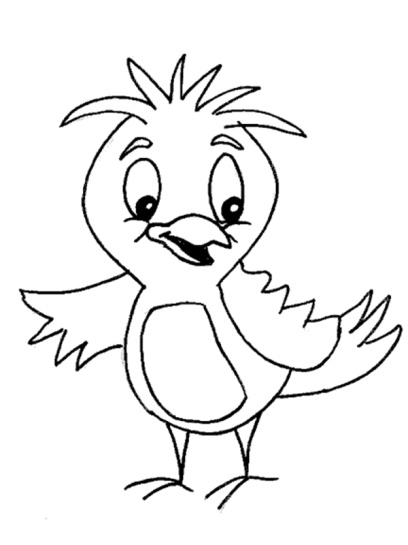 HRVATSKI JEZIKPROLJETNA PRIČA, PIKA VONČINAZa početak, razmisli. Kakvo je vrijeme u proljeće? Što tada najviše voliš raditi?Gdje provodiš većinu vremena dok je lijepo vrijeme?Danas ćeš pročitati jednu PROLJETNU PRIČU. Otvori udžbenik na 164.strani i kreni.Kada pročitaš, riješi sve do 23.zadatka.Uz to, barem 3x pročitaj tekst naglas! To je to za danas!  PRILAGOĐENI PROGRAM - MARINPrepiši tekst pisanim slovima u bilježnicu. PAZI NA VELIKO I MALO SLOVO!		  	Školski rad		2.4.2020.					VJEŽBAUSKORO OBILJEŽAVAMO CRKVENI BLAGDAN USKRS. TADA ZAPOČINJU PROLJETNI PRAZNICI. MOJ PRIJATELJ ANTE OTIĆI ĆE POSJETITI BAKU KLARU NA OTOK KRK, U MALENO MJESTO ŠILO. PUTOVAT ĆE AUTOCESTOM ZAGREB RIJEKA. U RIJECI ĆE PRIČEKATI TRAJEKT S KOJIM ĆE DOPLOVITI DO ŠILA.PONIJET ĆE SA SOBOM OMILJENE ČASOPISE STRIP ASTERIX, PRVI IZBOR I KNJIGU KOJU ČITA ZA LEKTIRU DUH U MOČVARI. NJEGOVI ĆE RODITELJI TIJEKOM PUTA ČITATI VEČERNJI LIST I SPORTSKE NOVOSTI.TJELESNA I ZDRAVSTVENA KULTURAVježbaj sa sportašima u Školi na trećem(HRT3). U 11h ili 17h. PRIRODA I DRUŠTVOŽIVOT BILJKE – obradaRazmisli, gdje sve biljke rastu? Koje biljke možeš vidjeti dok šećeš kroz svoje mjesto?Što misliš, što je sve biljkama potrebno za rast i razvoj?Iako smo radili već neke pokuse s biljkama (sjeti se graha),  sada ćeš se svega toga prisjetiti i nadopuniti svoje znanje.Otvori udžbenik na strani 32.-33. Pročitaj tekst, pogledaj sličice. Nakon toga prepiši plan ploče i riješi radnu na strani 51. (4.zadatak), 52. i 53.Pokuse sa 50. i 51.strane možeš napraviti ako želiš, naravno, ako ih napraviš, bit ćeš ocjenjen za zalaganje.  *Ako si u mogućnosti, prati nastavu na HRT3 jer će danas učiteljica govoriti o ŽIVOTU ŽIVOTINJA,  a mi ćemo ubrzo doći do te lekcije. Školski rad			2.4.2020.	ŽIVOT BILJKEZa rast i razvoj biljkama su potrebni: voda, zrak, tlo i Sunčeva svjetlost i toplina. Biljke su živa bića.PRILAGOĐENI PROGRAM – MARIN – pročitati ŽIVOT BILJKE, riješiti zadatke, prepisati plan ploče.DOPUNSKA – MARIN – prepiši zadatke u bilježnicu i riješi ih. 			VJEŽBA     2.4.2020.IZRAČUNAJ. 37  6            84  3          95  7          85  6        66  9        49  8          38  8		3 456  4                         23  345  5               12   789    8123  345  7                   20  556  8                   34   789    6ŽITARICEPOVRĆEVOĆEINDUSTRIJSKO BILJEkukuruzpšenicaražkrumpirmrkvakeljjabukakruškašljivasuncokretšećerna repauljana repica